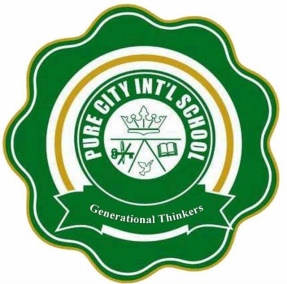 1. CHILD’S DETAILSCHILD’S SURNAME:……………………………………………………………………………………..FIRST/MIDDLE NAME:…………………………………………………………………………………DATE OF BIRTH…………………………………AGE: LAST BIRTHDAY……………………….PLACE OF BIRTH:…………………………………………………………………………………………GENDER:…………………………………NATIONALITY:……………………………………………LANGUAGES: SPOKEN/UNDERSTOOD:……………………………………………………………………………………………………………………………………………………………........................ADMISSION DATE:……………………………………………………………………………………....PERCULIAR HABITS (IF ANY) (EMOTIONAL ETC)…………………………………………RESIDENTIAL ADDRESS:…………………………………………………………………………………………………………………………………………………………………………………………………………REIGIOUS DENOMINATIO:…………………………………………………………………………………RIGHT HAND: YES                            NO: WHO WILL PAY THE SCOOL FEES:………………………………………………………………….....2.  PREVIOUS SCHOOL ATTENDEDDATE LAST SCHOOL ATTENDE:…………………………………………………………………………REASONS FOR LEAVING:………………………………………………………………………………………………………………………………………………………………………………………………………………CLASS SOUHT:…………………………………………………………………………………………………..3. FATHER’S DETAILSFATHER’S SURNAME:………………………………………………………………………………………..OTHER NAMES:…………………………………………………………………………………………………OCCUPATION:……………………………………………………………………………………………………PLACE OF WORK……………………………………………………………………………………………….TEL. NO………………………………………………..MOBILE NO………………………………………...RESIDENTIAL ADDRESS:………………………………………………………………………………………………………………………………………………………………………………………………………………POSTAL ADDRESS:…………………………………………………………………………………………….…………………………………………………………………………………………………………………………4. MOTHER’S DETAILSMOTHER’S SURNAME:………………………………………………………………………………………OTHER NAMES:…………………………………………………………………………………………………OCCUPAION:……………………………………………………………………………………………………..PLACE OF WORK:………………………………………………………………………………………………TEL. NO…………………………………………........MOBILE NO…………………………………………..RESIDENTIAL ADDRESS:………………………………………………………………………………………………………………………………………………………………………………………………………………POSTAL ADDRESS:………………………………………………………………………………………………………………………………………………………………………………………………………………………………………………………………………………………………………………………………………………….5. GUARDAN’S DETAILS(1) SURNAME:…………………………………………………………………………………………………...       OTHER NAMES:……………………………………………………………………………………………        TEL. NO………………………………………………………………………………………………………(2) SURNAME:…………………………………………………………………………………………………..       OTHER NAMES:……………………………………………………………………………………………       TEL. NO……………………………………………………………………………………………………….6. MEDICAL DETAILS (SELECT YES OR NO AS APPLICABLE)HAS THE CHILDREN SUFFERED FROM ANY DISEASE? YES             NOIF YES GIVE DETAILS:………………………………………………………………………………………..……………………………………………………………………………………………………………………………………………………………………………………………………………………………………………………HEARING IS IT NORMAL? YES              NOIF NO GIVE DETAILS…………………………………………………………………………………………………………………………………………………………………………………………………………………...………………………………………………………………………………………………………………………………………………………………………………………………………………………………………………….……………………………………………………………………………………………………………………….EYE SIGHT: IS IT NORMAL? YES             NOIF NO GIVE DETAILS…………………………………………………………………………………………………………………………………………………………………………………………………………………..IS THE CHILD ALLERGIC TO ANY FOOD? YES              NOIF YES GIVE DETAILS…………………………………………………………………………………………………………………………………………………………………………………………………………………………………………………………………………………………………………………………………………………………………………………………………………………………………………………………………………VACINATIONS:BCG     Date:……………………………………………………………………………………………..DPT     Date: 1st ………………………2nd ……………………………3rd ………………………..Booster:……………………………………………………………………………………………………….Smallpox Date:………………………………………………………………………………………..Measles: Date:………………………………………………………………………………………….Anti-cholera     Date:………………………………………………………………………………Polio     Date:   1st …………………………2nd …………………..3rd ………………………….      FOR OFFICIAL USE ONLYDate/Tem Of Admission:………………………………………………………………………………………………………………………………………………………………………………………………………………Admission Number/Class:………………………………………………………………………………….…………………………………………………………………………………………………………………………COMMENTS:……………………………………………………………………………………………………………………………………………………………………………………………………………………….…………………………………………………………………………………………………………………….…………………………………………………………………………………………………………………….…………………………………………………………………………………………………………………….………………………………………………………………………………………………………………………………………………………………………………………………………………………………………...…………………………………………………………………………………………………………………..……………………………………………………………………………………………………………………...………………………………………………………………………………………………………………………..………………………………………………………………………………………………………………………………………………………………………………………………………………………………………………………………………………………………………………………………………………………………………………………………………………………………………………………………………………………………………………………………………………………………………………………………………………………………………………………………………………………………………………………………………………………………………………………………………………………………………………………………………………………...